Bakos és Társai Bt.		Étkeztetés		 6000 Kecskemét, Aradi vértanúk tere 9/b.		 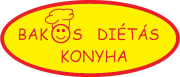 Adószám: 20484587-2-03 Cg: 03-06-104324Telefon: +3670-511-2741Tisztelt Intézményvezetők, Étkezési Ügyintéző, Szülők!Ezúton tájékoztatjuk Önöket, hogy a Diétás konyha a következő diéta típusokat tudja kiszolgálni, a következő feltételekkel.Hivatkozva „Az emberi erőforrások minisztere 36/2016. (XII.8.) EMMI rendelete a közétkeztetésre vonatkozó táplálkozás-egészségügyi előírásokról szóló 37/2014. (IV.30.) EMMI rendelet módosításáról”.Szakorvos, aki diétás igazolást adhat:endokrinológia és anyagcsere-betegségek ráépített szakképesítéssel rendelkező szakorvos,gasztroenterológia alap szakképesítéssel rendelkező szakorvos,diabetológiai szakorvosi licenccel rendelkező szakorvosallergológia és klinikai immunológia ráépített szakképesítéssel rendelkező szakorvostovábbá az 5/2003. (II. 19.) ESZCSM rendelet 2.sz. melléklete szerint:gyermekpulmonológus szakorvosgyermekneurológus szakorvos (ha a betegnek neurológiai tünetei is vannak)csecsemő- és gyermekgyógyász szakorvos allergológiai és klinikai immunológiai ráépített szakképesítéssel táplálék allergia eseténKizárólag ilyen jogosultságokkal rendelkező szakorvosoktól tudunk igazolást elfogadni.A szakorvosi igazolás lehet:szakorvosi igazolás;  a „Magyar Államkincstár” Igazolás tartósan beteg, vagy súlyosan fogyatékos gyermekről nyomtatvány másolata; továbbá klinikai zárójelentés vagy kezelőlap. Amennyiben a szakorvos által kiállított korábban felsorolt igazolásokon nem szerepel a diéta pontos meghatározása (allergén anyagok megnevezése, szénhidrát elosztás stb.), akkor a szülőnek szükséges kérni egy olyan igazolást is a szakorvostól/háziorvostól, melyen egyértelműen fel vannak tüntetve az érzékenységet kiváltó anyagok, illetve a szénhidrát elosztás. Ebben az esetben a szülőnek együtt kell leadnia a két igazolást (szakorvosi igazolás és szakorvosi/háziorvosi pontosító igazolás).A kizárólag háziorvos által kiállított diétás étkezés javaslatát nem fogadhatjuk el, szükséges a fent felsorolt szakorvosi igazolás valamelyikének leadása is, melyen szerepel a szakorvos pecsétje is. Laborleleteket nem áll módunkban elfogadni igazolásként. Felülvizsgálat vagy változás esetén a Szülő (más törvényes képviselő) felelőssége az új szakorvosi igazolást leadni. Kérjük, figyeljék az orvosi papírok érvényességét, a kontroll vizsgálatok időpontjait, mert a lejárt igazolásokat nem áll módunkban elfogadni és ebben az esetben a diétás étkezést nem tudjuk tovább biztosítani.A diétás étkezést minden tanévben újra kell igényelni.Hivatkozva „Az emberi erőforrások minisztere 36/2016. (XII.8.) EMMI rendelete a közétkeztetésre vonatkozó táplálkozás-egészségügyi előírásokról szóló 37/2014. (IV.30.) EMMI rendelet módosításáról” a 8. § szerint táplálékallergia és intolerancia esetén kizárólag a következő allergén anyagokat kizáró diétákat tudjuk biztosítani.Glutén - búza, rozs, árpa, zab, tönkölybúza, kamut (Lisztérzékenység - cöliákia)RákfélékTojásHalFöldimogyoróSzójaTejfehérje allergia és tejcukor érzékenység (laktózintolerancia)Diófélék, azaz mandula (Amygdalus communis L.), mogyoró (Corylus avellana), dió (Juglans regia), kesudió (Anacardium occidentale), pekándió (Carya illinoinensis [Wangenh.] K. Koch), brazil dió (Bertholletia excelsa), pisztácia (Pistacia vera), makadámia vagy queenslandi dió (Macadamia ternifolia)Zeller10. Mustár11. Szezámmag12. Kén-dioxid 13. Csillagfürt14. Puhatestűek A fogyasztók élelmiszerekkel kapcsolatos tájékoztatásáról szóló 1169/2011/EU rendelet II. mellékletének tükrében ezen allergének jelölése kötelező az élelmiszergyártók számára. Így ezekről rendelkezünk hiteles adatokkal. Továbbá a cukorbetegség (Diabetes Mellitus) diétáját vállaljuk. Az ételesbe a szakorvos által kiállított papíron meghatározott szénhidrát mennyiség lesz tálalva.Minden egyéb diéta igény vállalása egyedi elbírálás alá esik. A diétázók biztonsága érdekében lehetőleg, kettő darab 3 részes FÉM ételest szeretnénk kérni, névvel, intézmény névvel és diéta típussal ellátva.Kérem a csatolt kérelmet a szülők töltessék ki.Köszönettel: Török Andrea  (dietetikus)Bakos és Társai Bt.6000 KecskemétAradi vértanúk tere 9/b.									Kecskemét, 2019. január 4.Ui.Kérjük a kérelmet, minél hamarabb juttassák el a gazdasági irodába.Üdvözlettel:Koller jánosnéKérelem diétás étkezés megrendelésérepont (szülő tölti ki)pont: (dietetikus tölti ki)Kérem, ehhez a dokumentumhoz csatolják az érvényes szakorvosi igazolást.Gyermek neve:Intézmény neve:Szülő neve és elérhetősége:Dátum:Szülő olvasható aláírása:Dietetikus neve: Török Andrea                 aláírása:                 elérhetősége: 0670/310-4465Diéta megnevezése:Diétás étkeztetés kezdő időpontja:Megjegyzés:Dátum: